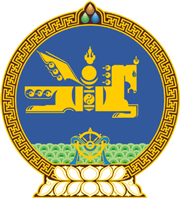 МОНГОЛ УЛСЫН ХУУЛЬ2021 оны 04 сарын 02 өдөр                                                                  Төрийн ордон, Улаанбаатар хот      ЗӨРЧЛИЙН ТУХАЙ ХУУЛЬД НЭМЭЛТ ОРУУЛАХ ТУХАЙ1 дүгээр зүйл.Зөрчлийн тухай хуулийн Тавдугаар бүлэгт доор дурдсан агуулгатай 5.20 дугаар зүйл нэмсүгэй:“5.20 дугаар зүйл.Хүний эрх хамгаалагчийн эрх зүйн байдлын 		                           тухай хууль зөрчих1.Хүний эрх хамгаалагчийг доромжлох, гүтгэх, үйл ажиллагааг нь дэмжихгүй байхыг уриалах, албадах арга хэрэглэсэн бол учруулсан хохирол, нөхөн төлбөрийг гаргуулж хүнийг нэг зуун нэгжтэй тэнцэх хэмжээний төгрөгөөр, хуулийн этгээдийг нэг мянган нэгжтэй тэнцэх хэмжээний төгрөгөөр торгоно.2.Хүний эрх хамгаалагч нь хүчирхийллийн арга хэрэглэж, тайван бус аргаар үйл ажиллагаа явуулсан, явуулахыг уриалсан, хүний эрх хамгаалагчийн үйл ажиллагааг хувийн ашиг сонирхолд ашигласан, хүний эрх, эрх чөлөөг зөрчиж, бусдын нэр төр, алдар хүнд, ажил хэргийн нэр хүндийг гутаасан бол учруулсан хохирол, нөхөн төлбөрийг гаргуулж хүнийг нэг зуун нэгжтэй тэнцэх хэмжээний төгрөгөөр, хуулийн этгээдийг нэг мянган нэгжтэй тэнцэх хэмжээний төгрөгөөр торгоно.”2 дугаар зүйл.Энэ хуулийг Хүний эрх хамгаалагчийн эрх зүйн байдлын тухай хууль хүчин төгөлдөр болсон өдрөөс эхлэн дагаж мөрдөнө. 		МОНГОЛ УЛСЫН ИХ ХУРЛЫН ДАРГА			 	          Г.ЗАНДАНШАТАР